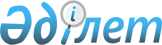 О признании утратившим силу постановления акимата Жанакорганского района от 28 ноября 2018 года № 675 "О некоторых вопросах исполнения бюджета"Постановление Жанакорганского районного акимата Кызылординской области от 31 января 2023 года № 43. Зарегистрировано Департаментом юстиции Кызылординской области 8 февраля 2023 года № 8358-11
      В соответствии со статьей 27 Закона Республики Казахстан "О правовых актах", акимат Жанакорганского района ПОСТАНОВЛЯЕТ:
      1. Признать утратившим силу постановление акимата Жанакорганского района от 28 ноября 2018 года № 675 "О некоторых вопросах исполнения бюджета" (зарегистрировано в Реестре государственной регистрации нормативных правовых актов за № 6544).
      2. Контроль за исполнением настоящего постановления возложить на курирующего заместителя акима Жанакорганского района.
      3. Настоящее постановление вводится в действие по истечении десяти календарных дней после дня его первого официального опубликования.
					© 2012. РГП на ПХВ «Институт законодательства и правовой информации Республики Казахстан» Министерства юстиции Республики Казахстан
				
      Аким Жанакорганского района 

М. Тлеумбетов
